Halogen Derivatives FAQ 1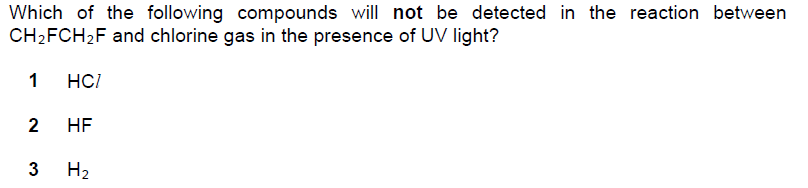 Solution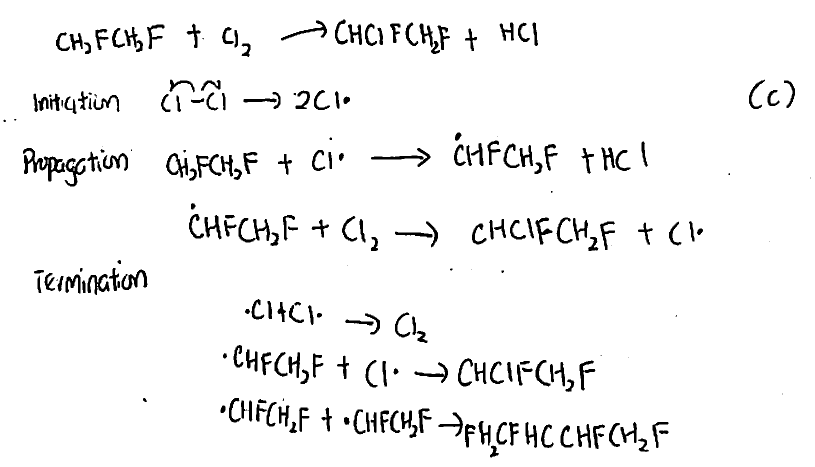 